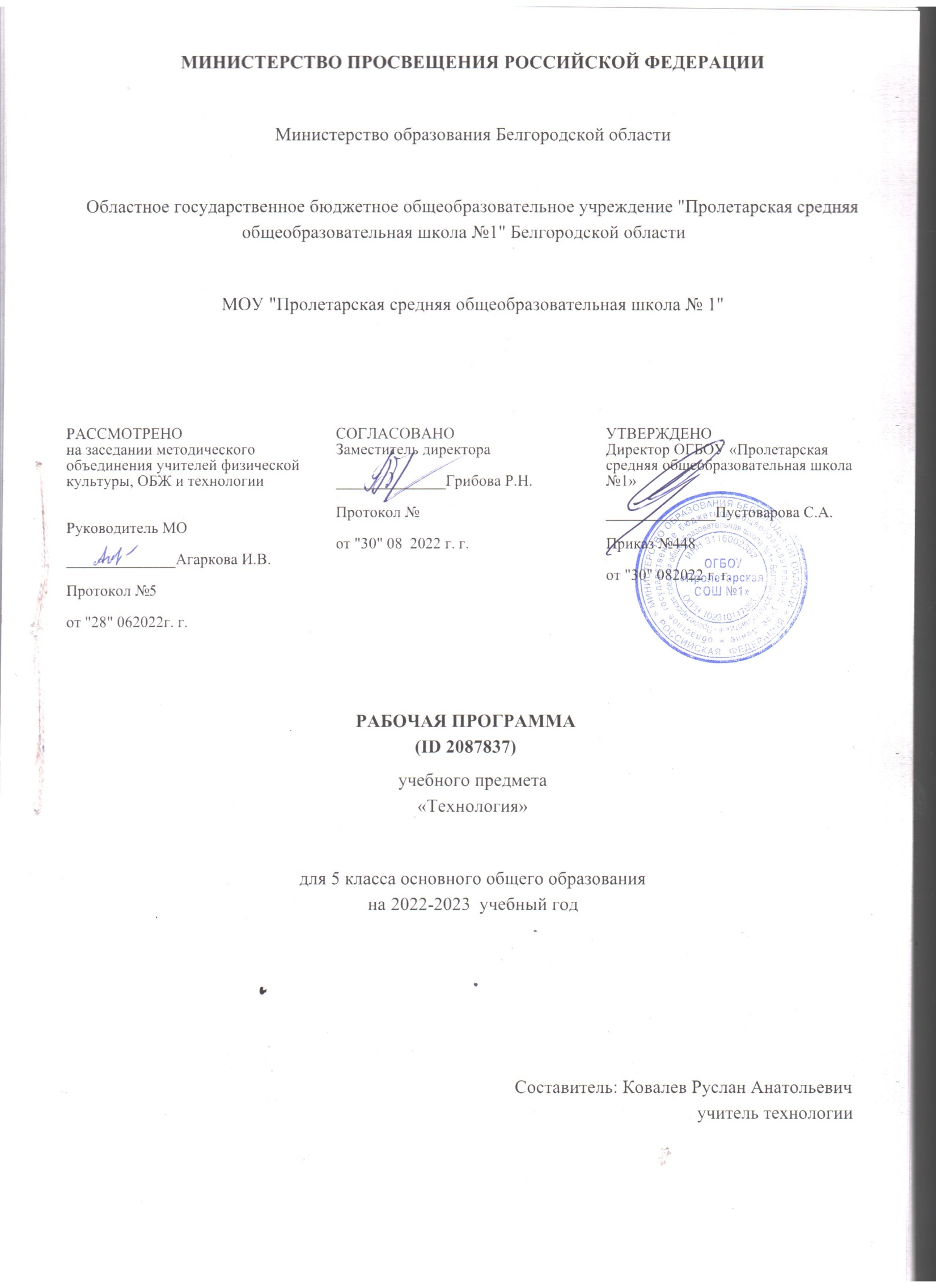 ПОЯСНИТЕЛЬНАЯЗАПИСКАНАУЧНЫЙ,ОБШЕКУЛЬТУРНЫЙИОБРАЗОВАТЕЛЬНЫЙКОНТЕНТТЕХНОЛОГИИФундаментальной задачей общего образования является освоение учащимися наиболее значимыхаспектов реальности. К таким аспектам, несомненно, относится и преобразовательная деятельностьчеловека.Деятельностьпоцеленаправленномупреобразованиюокружающегомирасуществуетровностолько, сколько существует само человечество. Однако современные черты эта деятельность сталаприобретать с развитием машинного производства и связанных с ним изменений в интеллектуальнойипрактической деятельности человека.Было обосновано положение, что всякая деятельность должна осуществляться в соответствии снекоторым методом, причём эффективность этого метода непосредственно зависит от того, насколькоон окажется формализуемым. Это положение стало основополагающей концепцией индустриальногообщества.Оносохранилоиумножило своюзначимостьвинформационном обществе.Стержнемназваннойконцепцииявляетсятехнологиякаклогическоеразвитие«метода»вследующихаспектах:процесс достижения поставленной цели формализован настолько, что становится возможным еговоспроизведениевширокомспектреусловийприпрактическиидентичныхрезультатах;открываетсяпринципиальнаявозможностьавтоматизациипроцессовизготовленияизделий(чтопостепеннораспространяетсяпрактическинавсеаспектычеловеческой жизни).Развитие технологии тесно связано с научным знанием. Более того, конечной целью науки (начинаяснауки Нового времени)являетсяименно созданиетехнологий.ВХХвекесущностьтехнологиибылаосмысленавразличныхплоскостях:были выделены структуры, родственные понятию технологии, прежде всего, понятие алгоритма;проанализированфеномензарождающегосятехнологического общества;исследованысоциальныеаспектытехнологии.Информационные технологии, а затем информационные и коммуникационные технологии (ИКТ)радикальным образом изменили человеческую цивилизацию, открыв беспрецедентные возможностидляхранения,обработки,передачиогромныхмассивовразличнойинформации.Измениласьструктура человеческой деятельности — в ней важнейшую роль стал играть информационный фактор.ИсключительнозначимымиоказалисьсоциальныепоследствиявнедренияИТиИКТ,которыепослужилибазойразработкииширокогораспространениясоциальныхсетейипроцессаинформатизации общества. На сегодняшний день процесс информатизации приобретает качественноновыечерты.Возниклопонятие«цифровойэкономики»,чтоподразумеваетпревращениеинформации в важнейшую экономическую категорию, быстрое развитие информационного бизнеса ирынка. Появились и интенсивно развиваются новые технологии: облачные, аддитивные, квантовые ипр. Однако цифровая революция (её часто называют третьей революцией) является только прелюдиейкновой,болеемасштабнойчетвёртойпромышленнойреволюции.Всеэтиизменениясамымрешительным образом влияют на школьный курс технологии, что было подчёркнуто в «Концепциипреподаванияпредметнойобласти«Технология»вобразовательныхорганизацияхРоссийскойФедерации,реализующихосновныеобщеобразовательныепрограммы»(далее—«Концепцияпреподаванияпредметной области «Технология»).ЦЕЛИИЗАДАЧИИЗУЧЕНИЯПРЕДМЕТНОЙОБЛАСТИ«ТЕХНОЛОГИЯ»ВОСНОВНОМОБЩЕМОБРАЗОВАНИИОсновнойцельюосвоения	предметной	области	«Технология»	является	формированиетехнологическойграмотности,глобальныхкомпетенций,творческогомышления,необходимыхдляпереходакновымприоритетамнаучно-технологическогоразвитияРоссийскойФедерации.Задачамикурсатехнологииявляются:овладение знаниями, умениями и опытом деятельности в предметной области «Технология» какнеобходимымкомпонентомобщейкультурычеловекацифровогосоциумаиактуальнымидляжизнивэтом социуме технологиями;овладение трудовыми умениями и необходимыми технологическими знаниями по преобразованиюматерии, энергии и информации в соответствии с поставленными целями, исходя из экономических,социальных,экологических,эстетическихкритериев,атакжекритериевличнойиобщественнойбезопасности;формирование у обучающихся культуры проектной и исследовательской деятельности, готовности кпредложениюи осуществлениюновых технологических решений;формированиеуобучающихсянавыкаиспользованиявтрудовойдеятельностицифровыхинструментовипрограммныхсервисов,атакже когнитивныхинструментовитехнологий;развитие умений оценивать свои профессиональные интересы и склонности в плане подготовки кбудущей профессиональной деятельности, владение методиками оценки своих профессиональныхпредпочтений.КакподчёркиваетсявКонцепциипреподаванияпредметнойобласти«Технология»,ведущейформой учебной деятельности, направленной на достижение поставленных целей, является проектнаядеятельность в полном цикле: от формулирования проблемы и постановки конкретной задачи дополученияконкретныхзначимыхрезультатов.Именновпроцессепроектнойдеятельностидостигается синтез многообразия аспектов образовательного процесса, включая личностные интересыобучающихся. При этом разработка и реализация проекта должна осуществляться в определённыхмасштабах,позволяющихреализоватьисследовательскуюдеятельностьииспользоватьзнания,полученныеобучающимисяна других предметах.Важноподчеркнуть,чтоименновтехнологииреализуютсявсеаспектыфундаментальнойдляобразованиякатегории «знания», а именно:понятийноезнание,котороескладываетсяизнаборапонятий,характеризующихданнуюпредметнуюобласть;алгоритмическое(технологическое)знание—знаниеметодов,технологий,приводящихкжелаемомурезультату присоблюдении определённых условий;предметноезнание,складывающеесяиззнанияипониманиясутизаконовизакономерностей,применяемыхвтой или иной предметной области;методологическоезнание—знаниеобщихзакономерностейизучаемыхявленийипроцессов.Как и всякий общеобразовательный предмет, «Технология» отражает наиболее значимые аспектыдействительности,которые состоятвследующем:технологизация всех сторон человеческой жизни и деятельности является столь масштабной, чтоинтуитивных представлений о сущности и структуре технологического процесса явно недостаточнодляуспешнойсоциализацииучащихся—необходимоцеленаправленноеосвоениевсехэтаповтехнологическойцепочкииполногоцикларешенияпоставленнойзадачи.Приэтомвозможныследующиеуровни освоениятехнологии:уровень представления;уровеньпользователя;когнитивно-продуктивныйуровень(созданиетехнологий);практическивсясовременнаяпрофессиональнаядеятельность,включаяручнойтруд,осуществляется с применением информационных и цифровых технологий, формирование навыковиспользованияэтихтехнологийприизготовленииизделийстановитсяважнойзадачейвкурсетехнологии;появлениефеномена«большихданных»оказываетсущественноеидалеконепозитивноевлияниена процесс познания, что говорит о необходимости освоения принципиально новых технологий —информационно-когнитивных,нацеленныхнаосвоениеучащимисязнаний,наразвитииуменияучиться.ОБЩАЯХАРАКТЕРИСТИКАУЧЕБНОГОПРЕДМЕТА«ТЕХНОЛОГИЯ»Основнойметодическийпринципсовременногокурса«Технология»:освоениесущностииструктуры технологии идёт неразрывно с освоением процесса познания — построения и анализаразнообразных моделей. Только в этом случае можно достичь когнитивно-продуктивного уровняосвоениятехнологий.Современныйкурстехнологиипостроенпомодульномупринципу.Модульность — ведущий методический принцип построения содержания современных учебныхкурсов.Онасоздаётинструментреализациивобучениииндивидуальныхобразовательныхтраекторий, что является основополагающим принципом построения общеобразовательного курсатехнологии.Модуль«Производствоитехнология»В модуле в явном виде содержится сформулированный выше методический принцип и подходы кегореализациивразличныхсферах.Освоениесодержанияданногомодуляосуществляетсянапротяжениивсегокурса«Технология»с5по9класс.Содержаниемодуляпостроенопо«восходящему»	принципу:	от	умений	реализации	имеющихся	технологий	к	их	оценке	исовершенствованию, а от них — к знаниям и умениям, позволяющим создавать технологии. Освоениетехнологическогоподходаосуществляется в диалектикестворческимиметодамисозданиязначимыхдлячеловека продуктов.Особенностью современной техносферы является распространение технологического подхода накогнитивную область. Объектом технологий становятся фундаментальные составляющие цифровогосоциума:данные,информация,знание.Трансформацияданныхвинформациюиинформациивзнаниевусловияхпоявленияфеномена«большихданных»являетсяоднойиззначимыхивостребованныхвпрофессиональнойсферетехнологий4-йпромышленной революции.Модуль«Технологииобработкиматериаловипищевыхпродуктов»Вданноммодуленаконкретныхпримерахпоказанареализацияобщихположений,сформулированных в модуле «Производство и технологии». Освоение технологии ведётся по единойсхеме,котораяреализуетсявовсехбезисключениямодулях.Разумеется,вкаждомконкретномслучаевозможны отклонения от названной схемы. Однако эти отклонения только усиливают общую идею обуниверсальном характере технологического подхода. Основная цель данного модуля: освоить уменияреализации уже имеющихся технологий. Значительное внимание уделяется технологиям созданияуникальныхизделий народного творчества.Модуль«Растениеводство»Модульзнакомитучащихсясклассическимиисовременнымитехнологиямивсельскохозяйственной сфере. Особенностью этих технологий заключается в том, что их объектами вданном случае являются природные объекты, поведение которых часто не подвластно человеку. Вэтом случае при реализации технологии существенное значение имеет творческий фактор — умение внужныймоментскорректироватьтехнологическийпроцесс.МЕСТОУЧЕБНОГОПРЕДМЕТА«ТЕХНОЛОГИЯ»ВУЧЕБНОМПЛАНЕУчебныйпредмет"Технология"изучаетсяв5класседвачасавнеделе,общийобъемсоставляет68часов.СОДЕРЖАНИЕУЧЕБНОГОПРЕДМЕТАМодуль«Производствоитехнология»Раздел.Преобразовательнаядеятельностьчеловека.Технологии вокруг нас. Алгоритмы и начала технологии. Возможность формального исполненияалгоритма.Роботкакисполнительалгоритма. Роботкакмеханизм.Раздел.Простейшиемашиныимеханизмы.Двигателимашин.Видыдвигателей.Передаточныемеханизмы.Видыихарактеристикипередаточныхмеханизмов.Механическиепередачи.Обратнаясвязь.Механическиеконструкторы.Робототехническиеконструкторы.Простыемеханические модели.Простые управляемыемодели.Модуль«Технологияобработкиматериаловипищевыхпродуктов»Раздел.Структуратехнологии:отматериалакизделию.Основныеэлементыструктурытехнологии:действия,операции,этапы.Технологическаякарта.Проектирование,моделирование,конструирование—основныесоставляющиетехнологии.Технологиии алгоритмы.Раздел.Материалыиихсвойства.Сырьё и материалы как основы производства. Натуральное, искусственное, синтетическое сырьё иматериалы. Конструкционные материалы. Физические и технологические свойства конструкционныхматериалов.Бумага и её свойства. Различные изделия из бумаги. Потребность человека в бумаге.Тканьи еёсвойства. Изделияизткани. Видытканей.Древесинаиеёсвойства.Древесныематериалыиихприменение.Изделияиздревесины.Потребностьчеловечества вдревесине. Сохранение лесов.Металлыиихсвойства.Металлическиечастимашинимеханизмов.Тонколистоваястальипроволока.Пластическиемассы(пластмассы)иихсвойства.Работаспластмассами.Наноструктурыиихиспользованиевразличныхтехнологиях.Природныеисинтетическиенаноструктуры.Композиты и нанокомпозиты, их применение. Умные материалы и их применение. Аллотропныесоединенияуглерода.Раздел.Основныеручныеинструменты.Инструменты для работы с бумагой. Инструменты для работы с тканью. Инструменты для работы сдревесиной.Инструменты дляработы сметаллом.Компьютерныеинструменты.Раздел.Трудовыедействиякакосновныеслагаемыетехнологии.Измерениеисчёткакуниверсальныетрудовыедействия.Точностьипогрешностьизмерений.Действия при работе с бумагой. Действия при работе с тканью. Действия при работе с древесиной.Действияпри работес тонколистовымметаллом. Приготовление пищи.Общностьиразличиедействийсразличнымиматериаламиипищевымипродуктами.ВАРИАТИВНЫЙМОДУЛЬМодуль«Растениеводство»Раздел.Элементытехнологийвыращиваниясельскохозяйственныхкультур.Земледелиекакповоротныйпунктразвитиячеловеческойцивилизации.Землякаквеличайшаяценностьчеловечества. Историяземледелия.Почвы,видыпочв.Плодородиепочв.Инструментыобработкипочвы:ручныеимеханизированные.Сельскохозяйственнаятехника.Культурныерастенияи их классификация.Выращивание растений на школьном/приусадебном участке.Полезныедлячеловекадикорастущиерастенияиихклассификация.Сбор,заготовкаихранениеполезныхдлячеловекадикорастущихрастенийиихплодов.Сборизаготовкагрибов. Соблюдение правилбезопасности.Сохранениеприроднойсреды.ПЛАНИРУЕМЫЕОБРАЗОВАТЕЛЬНЫЕРЕЗУЛЬТАТЫЛИЧНОСТНЫЕРЕЗУЛЬТАТЫПатриотическоевоспитание:проявление интереса к истории и современному состоянию российской науки и технологии;ценностноеотношениекдостижениямроссийских инженерови учёных.Гражданскоеидуховно-нравственноевоспитание:готовностькактивномуучастиювобсужденииобщественнозначимыхиэтическихпроблем,связанных с современными технологиями, в особенности технологиями четвёртой промышленнойреволюции;осознаниеважностиморально-этическихпринциповвдеятельности,связаннойсреализациейтехнологий;освоение социальных норм и правил поведения, роли и формы социальной жизни в группах исообществах,включаявзрослыеи социальные сообщества.Эстетическоевоспитание:восприятиеэстетическихкачествпредметовтруда;умениесоздаватьэстетическизначимыеизделияизразличныхматериалов.Ценностинаучногопознанияипрактическойдеятельности:осознаниеценностинаукикакфундаментатехнологий;развитиеинтересакисследовательскойдеятельности,реализациинапрактикедостиженийнауки.Формированиекультурыздоровьяиэмоциональногоблагополучия:осознание ценности безопасного образа жизни в современном технологическом мире, важностиправилбезопасной работы с инструментами;умениераспознаватьинформационныеугрозыиосуществлятьзащитуличностиотэтихугроз.Трудовоевоспитание:активноеучастиеврешениивозникающихпрактическихзадачизразличныхобластей;умениеориентироватьсявмиресовременных профессий.Экологическоевоспитание:воспитание бережного отношения к окружающей среде, понимание необходимости соблюдениябалансамежду природой и техносферой;осознаниепределовпреобразовательнойдеятельностичеловека.МЕТАПРЕДМЕТНЫЕРЕЗУЛЬТАТЫОвладениеуниверсальнымипознавательнымидействиямиБазовыелогическиедействия:выявлять и характеризовать существенные признаки природных и рукотворных объектов;устанавливать существенный признак классификации, основание для обобщения и сравнения;выявлятьзакономерностиипротиворечияврассматриваемыхфактах,данныхинаблюдениях,относящихсяквнешнемумиру;выявлять причинно-следственные связи при изучении природных явлений и процессов, а такжепроцессов,происходящих втехносфере;самостоятельно выбирать способ решения поставленной задачи, используя для этого необходимыематериалы,инструменты и технологии.Базовыеисследовательскиедействия:использоватьвопросыкакисследовательскийинструментпознания;формировать запросы к информационной системе с целью получения необходимой информации;оцениватьполноту,достоверностьиактуальностьполученной информации;опытнымпутёмизучатьсвойстваразличныхматериалов;овладеватьнавыкамиизмерениявеличинспомощьюизмерительныхинструментов,оцениватьпогрешностьизмерения,уметьосуществлятьарифметическиедействиясприближённымивеличинами;строитьиоцениватьмоделиобъектов,явленийипроцессов;уметьсоздавать,применятьипреобразовыватьзнакиисимволы,моделиисхемыдлярешенияучебныхи познавательных задач;уметь оценивать правильность выполнения учебной задачи, собственные возможности её решения;прогнозировать поведение технической системы, в том числе с учётом синергетических эффектов.Работас информацией:выбирать форму представления информации в зависимости от поставленной задачи;пониматьразличие междуданными, информацией изнаниями;владетьначальныминавыкамиработыс«большимиданными»;владетьтехнологиейтрансформацииданныхвинформацию,информациивзнания.ОвладениеуниверсальнымиучебнымирегулятивнымидействиямиСамоорганизация:уметь самостоятельно планировать пути достижения целей, в том числе альтернативные, осознанновыбиратьнаиболееэффективныеспособырешенияучебныхипознавательныхзадач;уметьсоотноситьсвоидействияспланируемымирезультатами,осуществлятьконтрольсвоейдеятельностивпроцесседостижениярезультата,определятьспособыдействийврамкахпредложенных условий и требований, корректировать свои действия в соответствии с изменяющейсяситуацией;делатьвыборибратьответственностьзарешение.Самоконтроль(рефлексия):даватьадекватнуюоценкуситуацииипредлагатьпланеёизменения;объяснять причины достижения (недостижения) результатов преобразовательной деятельности;вноситьнеобходимыекоррективывдеятельностьпорешениюзадачиилипоосуществлениюпроекта;оценивать соответствие результата цели и условиям и при необходимости корректировать цель ипроцессеё достижения.Принятиесебяидругих:признавать своё право на ошибку при решении задач или при реализации проекта, такое же праводругогона подобные ошибки.Овладениеуниверсальнымикоммуникативнымидействиями.Общение:в ходе обсуждения учебного материала, планирования и осуществления учебного проекта;врамкахпубличногопредставлениярезультатовпроектнойдеятельности;входесовместногорешениязадачисиспользованиемоблачныхсервисов;входеобщенияспредставителямидругихкультур,вчастностивсоциальныхсетях.Совместнаядеятельность:понимать и использовать преимущества командной работы при реализации учебного проекта;пониматьнеобходимостьвыработкизнаково-символическихсредствкакнеобходимогоусловияуспешнойпроектнойдеятельности;уметь	адекватно	интерпретировать	высказывания	собеседника	—	участника	совместнойдеятельности;владетьнавыкамиотстаиваниясвоейточкизрения,используяприэтомзаконылогики;уметьраспознаватьнекорректнуюаргументацию.ПРЕДМЕТНЫЕ РЕЗУЛЬТАТЫИНВАРИАНТНЫЕМОДУЛИМодуль«Производствоитехнология»характеризовать роль техники и технологий для прогрессивного развития общества;характеризоватьрольтехники итехнологий вцифровом социуме;выявлятьпричиныипоследствияразвитиятехникиитехнологий;характеризоватьвидысовременныхтехнологийиопределятьперспективыихразвития;уметьстроитьучебнуюипрактическуюдеятельностьвсоответствиисоструктуройтехнологии:этапами,операциями, действиями;научитьсяконструировать,оцениватьииспользоватьмоделивпознавательнойипрактическойдеятельности;организовывать рабочее место в соответствии с требованиями безопасности;соблюдатьправила безопасности;использовать	различные	материалы	(древесина,	металлы	и	сплавы,	полимеры,	текстиль,сельскохозяйственнаяпродукция);уметьсоздавать,применятьипреобразовыватьзнакиисимволы,моделиисхемыдлярешенияучебныхи производственных задач;получитьвозможностьнаучитьсяколлективнорешатьзадачисиспользованиемоблачныхсервисов;оперироватьпонятием «биотехнология»;классифицироватьметодыочисткиводы,использоватьфильтрованиеводы;оперироватьпонятиями«биоэнергетика»,«биометаногенез».Модуль «Технология обработки материалов и пищевых продуктов»характеризоватьпознавательнуюипреобразовательнуюдеятельностьчеловека;соблюдатьправила безопасности;организовыватьрабочееместовсоответствиистребованиямибезопасности;классифицировать	и	характеризовать	инструменты,	приспособления	и	технологическоеоборудование;активно	использовать	знания,	полученные	при	изучении	других	учебных	предметов,	исформированныеуниверсальные учебные действия;использоватьинструменты,приспособленияитехнологическоеоборудование;выполнятьтехнологическиеоперациисиспользованиемручныхинструментов,приспособлений,технологическогооборудования;получить возможность научиться использовать цифровые инструменты при изготовлении предметовизразличных материалов;характеризоватьтехнологическиеоперацииручнойобработкиконструкционныхматериалов;применятьручныетехнологии обработкиконструкционных материалов;правильнохранитьпищевыепродукты;осуществлятьмеханическуюитепловуюобработкупищевыхпродуктов,сохраняяихпищевуюценность;выбирать продукты, инструменты и оборудование для приготовления блюда;осуществлять доступными средствами контроль качества блюда;проектироватьинтерьерпомещениясиспользованиемпрограммныхсервисов;составлятьпоследовательностьвыполнениятехнологическихоперацийдляизготовленияшвейныхизделий;строитьчертежипростыхшвейныхизделий;выбирать материалы, инструменты и оборудование для выполнения швейных работ;выполнятьхудожественное оформлениешвейных изделий;выделятьсвойствананоструктур;приводитьпримерынаноструктур,ихиспользованиявтехнологиях;получитьвозможностьпознакомитьсясфизическимиосновынанотехнологийиихиспользованиемдляконструированияновых материалов.ВАРИАТИВНЫЙМОДУЛЬМодуль«Растениеводство»соблюдатьправилабезопасности;организовывать рабочее место в соответствии с требованиями безопасности;характеризоватьосновныенаправлениярастениеводства;описывать	полный	технологический	цикл	получения	наиболее	распространённойрастениеводческойпродукции своего региона;характеризоватьвидыисвойствапочвданногорегиона;назвать ручные и механизированные инструменты обработки почвы;классифицировать культурные растения по различным основаниям;называть полезные дикорастущие растения и знать их свойства;назватьопасныедлячеловекадикорастущиерастения;называтьполезныедлячеловекагрибы;называтьопасныедлячеловекагрибы;владеть методами сбора, переработки и хранения полезных дикорастущих растений и их плодов;владеть методами сбора, переработки и хранения полезных для человека грибов;характеризоватьосновныенаправленияцифровизацииироботизацииврастениеводстве;получитьвозможностьнаучитьсяиспользоватьцифровыеустройстваипрограммныесервисывтехнологиирастениеводства;характеризоватьмирпрофессий,связанныхсрастениеводством,ихвостребованностьнарынкетруда.ТЕМАТИЧЕСКОЕПЛАНИРОВАНИЕПОУРОЧНОЕПЛАНИРОВАНИЕУЧЕБНО-МЕТОДИЧЕСКОЕОБЕСПЕЧЕНИЕОБРАЗОВАТЕЛЬНОГОПРОЦЕССАОБЯЗАТЕЛЬНЫЕУЧЕБНЫЕМАТЕРИАЛЫДЛЯУЧЕНИКАТехнология. 5 класс/Казакевич В.М., Пичугина Г.В., Семёнова Г.Ю. и другие; под редакциейКазакевичаВ.М.,Акционерноеобщество«Издательство«Просвещение»;Введитесвойвариант:МЕТОДИЧЕСКИЕМАТЕРИАЛЫДЛЯУЧИТЕЛЯТехнология5-9классы.Методическоепособие.КазакевичВ.М.,МолеваГ.А.Издательство"Просвещение"ЦИФРОВЫЕОБРАЗОВАТЕЛЬНЫЕРЕСУРСЫИРЕСУРСЫСЕТИИНТЕРНЕТresh.edu.rufoxford.ruinfourok.ruМАТЕРИАЛЬНО-ТЕХНИЧЕСКОЕОБЕСПЕЧЕНИЕОБРАЗОВАТЕЛЬНОГОПРОЦЕССАУЧЕБНОЕОБОРУДОВАНИЕКомпьютер,проектор.Таблицы"Приёмы опиливания металла", "Резка металла". ОБОРУДОВАНИЕДЛЯПРОВЕДЕНИЯПРАКТИЧЕСКИХРАБОТКомплект инструментов для санитарно- технических работ Комплект инструментов для ремонтно-отделочныхработКомплектвспомогательногооборудованиядляремонтно-отделочныхработСантехническиеустановочныеизделияКомплект бытовых приборов и оборудования для ухода за жилищем, одеждой и обувью Комплектоборудованияи приспособленийдлявлажно-тепловой обработкиДвакомплектанамастерскую.Комплект инструментов и приспособлений для ручных  работ по обработке древесины. Комплект инструментов и приспособленийдляобработки металла.№п/пНаименованиеразделовитемпрограммыКоличествочасовКоличествочасовКоличествочасовДатаизученияВидыдеятельностиВиды, формыконтроляЭлектронные (цифровые)образовательныересурсы№п/пНаименованиеразделовитемпрограммывсегоконтрольныеработыпрактическиеработыДатаизученияВидыдеятельностиВиды, формыконтроляЭлектронные (цифровые)образовательныересурсыМодуль1.ПроизводствоитехнологияМодуль1.ПроизводствоитехнологияМодуль1.ПроизводствоитехнологияМодуль1.ПроизводствоитехнологияМодуль1.ПроизводствоитехнологияМодуль1.ПроизводствоитехнологияМодуль1.ПроизводствоитехнологияМодуль1.ПроизводствоитехнологияМодуль1.Производствоитехнология1.1.Преобразовательнаядеятельностьчеловека50.50характеризовать познавательную и преобразовательную деятельностьчеловека;выделятьпростейшиеэлементыразличныхмоделей;Устный опрос;Контрольнаяработа;resh.edu.rufoxford.ru1.2.Простейшиемашиныимеханизмы1000называтьосновныевидымеханическихдвижений;описывать способы преобразования движения из одного вида в другой;называтьспособыпередачидвижениясзаданнымиусилиямиискоростями;изображать графически простейшую схему машины или механизма, в томчислесобратнойсвязью;Письменныйконтроль;Устныйопрос;resh.edu.rufoxford.ruИтогопомодулюИтогопомодулю15Модуль2.ТехнологииобработкиматериаловипищевыхпродуктовМодуль2.ТехнологииобработкиматериаловипищевыхпродуктовМодуль2.ТехнологииобработкиматериаловипищевыхпродуктовМодуль2.ТехнологииобработкиматериаловипищевыхпродуктовМодуль2.ТехнологииобработкиматериаловипищевыхпродуктовМодуль2.ТехнологииобработкиматериаловипищевыхпродуктовМодуль2.ТехнологииобработкиматериаловипищевыхпродуктовМодуль2.ТехнологииобработкиматериаловипищевыхпродуктовМодуль2.Технологииобработкиматериаловипищевыхпродуктов2.1.Структура технологии:отматериалакизделию401называтьосновныеэлементытехнологическойцепочки;называтьосновныевидыдеятельностивпроцессесозданиятехнологии;объяснятьназначениетехнологии;читать(изображать)графическуюструктурутехнологическойцепочки;resh.edu.rufoxford.ru2.2.Материалыиизделия22016называть основные свойства бумаги и области её использования;называть основные свойства ткани и области её использования;называтьосновныесвойствадревесиныиобластиеёиспользования;называть основные свойства металлов и области их использования;называтьметаллическиедеталимашинимеханизмов;сравниватьсвойствабумаги,ткани,дерева,металла;предлагатьвозможныеспособыиспользованиядревесныхотходов;resh.edu.rufoxford.ru2.3.Трудовыедействиякакосновныеслагаемыетехнологии50.54называтьосновныеизмерительныеинструменты;называтьосновныетрудовыедействия,необходимыеприобработкеданногоматериала;выбиратьмасштабизмерения,адекватныйпоставленнойзадаче;оцениватьпогрешностьизмерения;осуществлятьизмерениеспомощьюконкретногоизмерительногоинструмента;конструироватьтехнологическиеоперациипообработкеданногоматериалаизтрудовыхдействий;resh.edu.rufoxford.ru2.4.Основныеручныеинструменты501.5называть назначение инструментов для работы с данным материалом;оценивать эффективность использования данного инструмента;выбиратьинструменты,необходимыедляизготовленияданногоизделия;создаватьспомощьюинструментовпростейшиеизделияизбумаги,ткани,древесины,железа;resh.edu.rufoxford.ruИтогопомодулюИтогопомодулю36Модуль3.Растениеводство.ЭлементытехнологиивозделываниясельскохозяйственныхкультурМодуль3.Растениеводство.ЭлементытехнологиивозделываниясельскохозяйственныхкультурМодуль3.Растениеводство.ЭлементытехнологиивозделываниясельскохозяйственныхкультурМодуль3.Растениеводство.ЭлементытехнологиивозделываниясельскохозяйственныхкультурМодуль3.Растениеводство.ЭлементытехнологиивозделываниясельскохозяйственныхкультурМодуль3.Растениеводство.ЭлементытехнологиивозделываниясельскохозяйственныхкультурМодуль3.Растениеводство.ЭлементытехнологиивозделываниясельскохозяйственныхкультурМодуль3.Растениеводство.ЭлементытехнологиивозделываниясельскохозяйственныхкультурМодуль3.Растениеводство.Элементытехнологиивозделываниясельскохозяйственныхкультур3.1.Почвы,видыпочв,плодородиепочв510.5соблюдатьправилабезопасности;организовыватьрабочееместовсоответствиистребованиямибезопасности;характеризоватьосновныенаправлениярастениеводства;описывать полный технологический цикл получения наиболеераспространённойрастениеводческойпродукциисвоегорегиона;характеризоватьвидыисвойствапочвданногорегиона;Контрольнаяработа;Зачет;Практическаяработа;resh.edu.rufoxford.ru3.2.Инструментыобработкипочв1207назвать ручные и механизированные инструменты обработки почвы;характеризоватьосновныенаправленияцифровизацииироботизацииврастениеводстве;получитьвозможностьнаучитьсяиспользоватьцифровыеустройстваипрограммныесервисывтехнологиирастениеводства;Практическаяработа;resh.edu.rufoxford.ruИтогопомодулюИтогопомодулю17ОБЩЕЕКОЛИЧЕСТВОЧАСОВПОПРОГРАММЕОБЩЕЕКОЛИЧЕСТВОЧАСОВПОПРОГРАММЕ68230№п/пТемаурокаКоличествочасовКоличествочасовКоличествочасовДатаизученияВиды, формыконтроля№п/пТемаурокавсегоконтрольныеработыпрактическиеработыДатаизученияВиды, формыконтроля1.Вводный инструктаж поправилам безопасноговедения работ в кабинететехнология. Земледелиекак поворотный пунктразвития человеческойцивилизации.10001.09.2022Устныйопрос;2.Земля как величайшаяценностьчеловечества.10001.09.2022Устныйопрос;3.Стартовая контрольнаяработа. Полезные длячеловека дикорастущиерастения и ихклассификация.10.5008.09.2022Контрольнаяработа;4.Сбор, заготовка ихранение полезных длячеловека дикорастущихрастенийиихплодов.10108.09.2022Практическаяработа;5.Сборизаготовкагрибов.10115.09.2022Практическаяработа;6.Соблюдение правилбезопасности.10015.09.2022Устныйопрос;7.Технологиивокругнас.10022.09.2022Устныйопрос;8.Алгоритмы и началатехнологии.10022.09.2022Письменныйконтроль;9.Возможность формальногоисполненияалгоритма.10029.09.2022Письменныйконтроль;10.Робот как исполнительалгоритма.100Устныйопрос;11.Роботкакмеханизм.10006.10.2022Устныйопрос;12.Двигателимашин.100Устныйопрос;13.Видыдвигателей.10013.10.2022Устныйопрос;14.Простые механическиемодели.100Устныйопрос;15.Виды и характеристикипередаточныхмеханизмов.10020.10.2022Устныйопрос;16.Механическиепередачи.100Устныйопрос;17.Обратнаясвязь.10003.11.2022Устныйопрос;18.Механическиеконструкторы.100Устныйопрос;19.Робототехническиеконструкторы.10010.11.2022Устныйопрос;20.Простые механическиемодели.100Устныйопрос;21.Простые управляемыемодели.10017.11.2022Устныйопрос;22.Основные элементыструктуры технологии:действия, операции,этапы.100Самооценка сиспользованием«Оценочноголиста»;23.Технологическаякарта.10124.11.2022Практическаяработа;24.Проектирование,моделирование,конструирование —основные составляющиетехнологии.100Самооценка сиспользованием«Оценочноголиста»;25.Технологиииалгоритмы.10001.12.2022Устныйопрос;26.Сырьё и материалы какосновыпроизводства.100Письменныйконтроль;27.Натуральное,искусственное,синтетическое сырьё иматериалы.100.508.12.2022Практическаяработа;28.Конструкционныематериалы.100.5Практическаяработа;29.Физические итехнологические свойстваконструкционныхматериалов.100.515.12.2022Практическаяработа;30.Бумага и её свойства.Потребность человека вбумаге.100.5Практическаяработа;31.Промежуточнаяконтрольная работа.Инструменты для работы сбумагой. Действия приработес бумагой.100.7522.12.2022Практическаяработа;32.Измерение и счёт какуниверсальные трудовыедействия. Точность ипогрешностьизмерений.10.750.25Контрольнаяработа;33.Различные изделия избумаги.10112.01.2023Практическаяработа;34.Различные изделия избумаги.101Практическаяработа;35.Видытканей.100.519.01.2023Практическаяработа;36.Тканьиеёсвойства.100.5Практическаяработа;37.Инструменты для работы стканью. Действия приработес тканью.10126.01.2023Практическаяработа;38.Изделияизткани.101Практическаяработа;39.Древесина и её свойства.Древесные материалы и ихприменение.100.502.02.2023Практическаяработа;40.Потребность человечествав древесине. Сохранениелесов.100Практическаяработа;41.Инструменты для работы сдревесиной. Действия приработесдревесиной.10109.02.2023Практическаяработа;42.Изделияиздревесины.101Практическаяработа;43.Изделияиздревесины.10116.02.2023Практическаяработа;44.Изделияиздревесины.101Практическаяработа;45.Изделияиздревесины.10102.03.2023Практическаяработа;46.Изделияиздревесины.101Устныйопрос;47.Изделияиздревесины.10109.03.2023Практическаяработа;48.Изделияиздревесины.101Практическаяработа;49.Металлы и их свойства.Металлические частимашинимеханизмов.100.516.03.2023Практическаяработа;50.Инструменты для работы сметаллом. Тонколистоваястальи проволока.Действия при работе стонколистовымметаллом.101Практическаяработа;51.Пластические массы(пластмассы) и ихсвойства. Работа спластмассами.100.523.03.2023Практическаяработа;52.Наноструктуры и ихиспользование вразличных технологиях.Природные исинтетическиенаноструктуры.100Устныйопрос;53.Композиты инанокомпозиты, ихприменение.10006.04.2023Устныйопрос;54.Умные материалы и ихприменение. Аллотропныесоединенияуглерода.100Устныйопрос;55.Компьютерныеинструменты.10113.04.2023Практическаяработа;56.Приготовлениепищи.101Практическаяработа;57.Общность и различиедействий с различнымиматериалами и пищевымипродуктами.10120.04.2023Практическаяработа;58.Историяземледелия.100Устныйопрос;59.Почвы,видыпочв.100.527.04.2023Практическаяработа;60.Плодородиепочв.100Устныйопрос;61.Итоговая контрольнаяработа. Инструментыобработки почвы: ручныеимеханизированные.10.75004.05.2023Контрольнаяработа;62.Сельскохозяйственнаятехника.101Практическаяработа;63.Культурныерастенияиихклассификация.10011.05.2023Устныйопрос;64.Выращивание растений нашкольном/приусадебномучастке.101Практическаяработа;65.Выращивание растений нашкольном/приусадебномучастке.10118.05.2023Практическаяработа;66.Выращивание растений нашкольном/приусадебномучастке.101Практическаяработа;67.Выращивание растений нашкольном/приусадебномучастке.10125.05.2023Практическаяработа;68.Сохранение природнойсреды.100Самооценка сиспользованием«Оценочноголиста»;ОБЩЕЕ КОЛИЧЕСТВОЧАСОВПОПРОГРАММЕОБЩЕЕ КОЛИЧЕСТВОЧАСОВПОПРОГРАММЕ68230